Pretérito vs. Imperfecto

The preterite is typically used in the following situations:For actions that can be viewed as single eventsFor actions that were repeated a specific number of timesFor actions that occurred during a specific period of timeFor actions that were part of a chain of eventsTo state the beginning or the end of an actionFor actions that INTERRUPTED an ongoing action (the ongoing action is usually in the imperfect tense)The imperfect is typically used in the following situations:For actions that were repeated habituallyFor continuous actions in the pastFor actions that “set the stage” for another past actionFor telling time or dateFor telling the weather (USUALLY)For telling locationFor stating one’s ageFor mental states like attitudes or desires (USALLY)For physical sensations or descriptions (USUALLY)To describe the characteristics people, things, or conditionsSIMBA CHEATED Preterite							Imperfect
S ingle actions						C haracteristics/descriptionsI nterruption						H ealthM ain event							E motionB eginning action						A geA rrivals, departures					T ime								E ndless activity								D ate
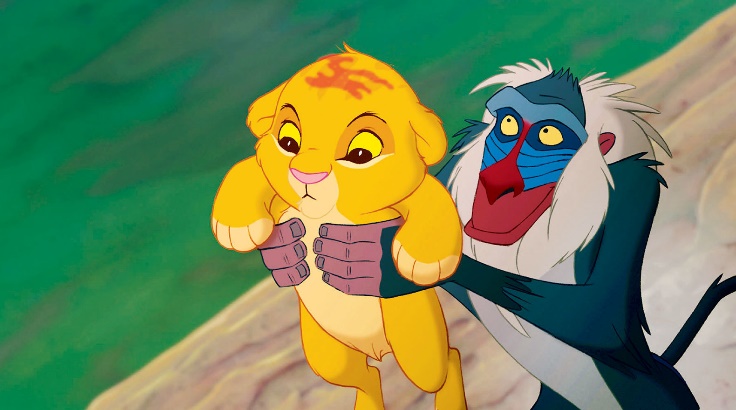 